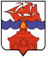 РОССИЙСКАЯ ФЕДЕРАЦИЯКРАСНОЯРСКИЙ КРАЙТАЙМЫРСКИЙ ДОЛГАНО-НЕНЕЦКИЙ МУНИЦИПАЛЬНЫЙ РАЙОНАДМИНИСТРАЦИЯ СЕЛЬСКОГО ПОСЕЛЕНИЯ ХАТАНГАПОСТАНОВЛЕНИЕ(в редакции  Постановления администрации сельского поселения Хатанга от  06.02.2020  года № 012-П)15.12.2016 г.                                                                                                                    № 164 - ПОб утверждении Порядка ведения реестра муниципальной собственности Муниципального образования «Сельское поселение Хатанга»В соответствии с Федеральным законом от 6 октября 2003 года N 131-ФЗ "Об общих принципах организации местного самоуправления в Российской Федерации", Приказом Министерства экономического развития РФ от 30 августа 2011 г. N 424 "Об утверждении Порядка ведения органами местного самоуправления реестров муниципального имущества", 8 Устава сельского поселения Хатанга, Решением Хатангского сельского Совета депутатов от 04 мая 2006 года N 57-РС  "Об утверждении Положения о порядке управления и распоряжения муниципальным имуществом сельского поселения Хатанга",                                                  ПОСТАНОВЛЯЮ:Утвердить Порядок ведения реестра муниципальной собственности Муниципального образования «Сельское поселение Хатанга» (далее – Порядок). Отделу по управлению муниципальным имуществом администрации сельского поселения Хатанга:1.1 Организовать ведение реестра муниципальной собственности Муниципального образования «Сельское поселение Хатанга» в соответствии с утвержденным Порядком.   1.2. В месячный срок разработать и утвердить карты учета муниципального имущества  сельского поселения Хатанга.Постановление администрации сельского поселения Хатанга от 19.05.2006 N 080-П "О порядке ведения реестра муниципального имущества муниципального образования «Сельское поселение Хатанга» считать утратившим силу.Опубликовать Постановление в Информационном бюллетене Хатангского сельского Совета депутатов и администрации сельского поселения Хатанга и на официальном сайте органов местного самоуправления сельского поселения Хатанга www.hatanga24.ruПостановление вступает в силу  в день, следующий за днем его официального опубликования. Контроль за исполнением настоящего Постановления возложить на  заместителя Главы сельского поселения Хатанга Скрипкина А.С.Глава сельского поселения Хатанга                                                                      А. В. КулешовПриложение к Постановлению администрации сельского поселения Хатангаот 15.12. 2016 г. N 164-П(в редакции Постановления администрации сельскогопоселения Хатанга 06.02.2020 года № 012-П)ПОРЯДОКВЕДЕНИЯ РЕЕСТРА МУНИЦИПАЛЬНОЙ СОБСТВЕННОСТИ МУНИЦИПАЛЬНОГО ОБРАЗОВАНИЯ «СЕЛЬСКОЕ ПОСЕЛЕНИЕ ХАТАНГА»1. Настоящий Порядок устанавливает правила учета имущества, находящегося в собственности Муниципального образования «Сельское поселение Хатанга» и ведения реестра муниципальной собственности (далее - реестр), в том числе правила внесения сведений об имуществе в реестр, общие требования к порядку предоставления информации из реестра, состав информации о муниципальном имуществе, принадлежащем на вещном праве или в силу закона Муниципальному образованию «Сельское поселение Хатанга», муниципальным учреждениям, муниципальным унитарным предприятиям, иным лицам (далее - правообладатель) и подлежащем учету в реестре.2. Объектами учета в реестре являются:- находящееся в муниципальной собственности недвижимое имущество (здание, строение, сооружение или объект незавершенного строительства, земельный участок, жилое, нежилое помещение или иной прочно связанный с землей объект, перемещение которого без соразмерного ущерба его назначению невозможно, либо иное имущество, отнесенное законом к недвижимости);- находящееся в муниципальной собственности движимое имущество, акции, доли (вклады) в уставном (складочном) капитале хозяйственного общества или товарищества либо иное не относящееся к недвижимости имущество, стоимость которого превышает размер, установленный решениями представительных органов соответствующих муниципальных образований, а также особо ценное движимое имущество, закрепленное за автономными и бюджетными муниципальными учреждениями и определенное в соответствии с Федеральным законом от 3 ноября 2006 г. N 174-ФЗ "Об автономных учреждениях", Федеральным законом от 12 января 1996 г. N 7-ФЗ "О некоммерческих организациях";- муниципальные унитарные предприятия, муниципальные учреждения, хозяйственные общества, товарищества, акции, доли (вклады) в уставном (складочном) капитале которых принадлежат муниципальным образованиям, иные юридические лица, учредителем (участником) которых является муниципальное образование, далее (объекты учета).3. Ведение реестра осуществляется Отделом по управлению муниципальным имуществом администрации сельского поселения Хатанга (далее - Отдел).Отдел обязан:- обеспечивать соблюдение правил ведения реестра и требований, предъявляемых к системе ведения реестра;- обеспечивать соблюдение прав доступа к реестру и защиту государственной и коммерческой тайны;- осуществлять информационно-справочное обслуживание, выдавать выписки из реестров.4. Реестр состоит из 3 разделов.В раздел 1 включаются сведения о муниципальном недвижимом имуществе, в том числе:- наименование недвижимого имущества;- адрес (местоположение) недвижимого имущества;- реестровый номер муниципального недвижимого имущества;- площадь, протяженность и (или) иные параметры, характеризующие физические свойства недвижимого имущества;- сведения о балансовой стоимости недвижимого имущества и начисленной амортизации (износе);- сведения о кадастровой стоимости недвижимого имущества;- даты возникновения и прекращения права муниципальной собственности на недвижимое имущество;- реквизиты документов - оснований возникновения (прекращения) права муниципальной собственности на недвижимое имущество;- сведения о правообладателе муниципального недвижимого имущества;- сведения об установленных в отношении муниципального недвижимого имущества ограничениях (обременениях) с указанием основания и даты их возникновения и прекращения.В раздел 2 включаются сведения о муниципальном движимом имуществе стоимостью от 100 000 (сто тысяч) рублей, в том числе:- наименование движимого имущества;- сведения о балансовой стоимости движимого имущества и начисленной амортизации (износе);- даты возникновения и прекращения права муниципальной собственности на движимое имущество;- реквизиты документов - оснований возникновения (прекращения) права муниципальной собственности на движимое имущество;- сведения о правообладателе муниципального движимого имущества;- сведения об установленных в отношении муниципального движимого имущества ограничениях (обременениях) с указанием основания и даты их возникновения и прекращения.В раздел 3 включаются сведения о муниципальных унитарных предприятиях, муниципальных учреждениях, хозяйственных обществах, товариществах, акции, доли (вклады) в уставном (складочном) капитале которых принадлежат муниципальным образованиям, иных юридических лицах, в которых Муниципальное образование «Сельское поселение Хатанга» является учредителем (участником), в том числе:- полное наименование и организационно-правовая форма юридического лица;- адрес (местонахождение);- основной государственный регистрационный номер и дата государственной регистрации;- реквизиты документа - основания создания юридического лица (участия муниципального образования в создании (уставном капитале) юридического лица);- размер уставного фонда (для муниципальных унитарных предприятий);- размер доли, принадлежащей муниципальному образованию в уставном (складочном) капитале, в процентах (для хозяйственных обществ и товариществ);- данные о балансовой и остаточной стоимости основных средств (фондов) (для муниципальных учреждений и муниципальных унитарных предприятий);- среднесписочная численность работников (для муниципальных учреждений и муниципальных унитарных предприятий).Разделы 1 и 2 группируются по видам имущества и содержат сведения о сделках с имуществом. Раздел 3 группируется по организационно-правовым формам лиц.5. Реестры ведутся на бумажных и электронных носителях, а также с использованием лицензионных программных продуктов (при этом должна обеспечиваться возможность вывода сведений, содержащихся в реестре имущества муниципальной собственности, на бумажные носители информации). В случае несоответствия информации на указанных носителях приоритет имеет информация на бумажных носителях.Реестр муниципального имущества, по состоянию на 1 января и 1 июля выводится на бумажные носители после проведения сверок с муниципальными предприятиями и муниципальными учреждениями ежегодно до 1 апреля.Реестр хранится и обрабатывается в местах, недоступных для посторонних лиц, с соблюдением условий, обеспечивающих предотвращение хищения, утраты, искажения и подделки информации.Документы реестра хранятся в соответствии с Федеральным законом от 22 октября 2004 N 125-ФЗ "Об архивном деле в Российской Федерации".6. Внесение в реестр  сведение об объектах учета6. Внесение в реестр сведений об объектах учета и записей об изменении сведений о них осуществляется на основе письменного заявления правообладателя недвижимого и (или) движимого имущества, сведения о котором подлежат включению в разделы 1 и 2 реестра, или лица, сведения о котором подлежат включению в раздел 3 реестра.Заявление с приложением заверенных копий документов предоставляется в Отдел, в 2-недельный срок с момента возникновения, изменения или прекращения права на объекты учета (изменения сведений об объектах учета) и карта учета муниципального имущества, имеющегося у Заявителя, с перечнем объектов недвижимости по установленной форме, утвержденной Отделом.Сведения о создании муниципальных унитарных предприятий, муниципальных учреждений, хозяйственных обществ и иных юридических лиц, а также об участии муниципальных образований в юридических лицах вносятся в реестр на основании принятых решений о создании (участии в создании) таких юридических лиц.Внесение в реестр записей об изменении сведений о муниципальных унитарных предприятиях, муниципальных учреждениях и иных лицах, учтенных в разделе 3 реестра, осуществляется на основании письменных заявлений указанных лиц, к которым прилагаются заверенные копии документов, подтверждающих изменение сведений. Соответствующие заявления предоставляются в орган местного самоуправления, уполномоченный на ведение реестра, в 2-недельный срок с момента изменения сведений об объектах учета.В отношении объектов казны Муниципального образования «Сельское поселение Хатанга» сведения об объектах учета и записи об изменении сведений о них вносятся в реестр на основании надлежащим образом заверенных копий документов, подтверждающих приобретение муниципальным образованием имущества, возникновение, изменение, прекращение права муниципальной собственности на имущество, изменений сведений об объектах учета. Копии указанных документов представляются в Отдел (должностному лицу Отдела, ответственному за ведение реестра), в 2-недельный срок с момента возникновения, изменения или прекращения права муниципального образования на имущество (изменения сведений об объекте учета) должностными лицами органов местного самоуправления, ответственными за оформление соответствующих документов.7. Для проведения сверок по объектам учета Отдел имеет право запрашивать и получать от держателей других официальных реестров информацию в пределах реквизитов объектов учета8. В случае, если установлено, что имущество не относится к объектам учета либо имущество не находится в собственности Муниципального образования «Сельское поселение Хатанга», не подтверждены права лица на муниципальное имущество, правообладателем не представлены или представлены не полностью документы, необходимые для включения сведений в реестр, Отдел принимает решение об отказе включения сведений об имуществе в реестр.При принятии решения об отказе включения в реестр сведений об объекте учета правообладателю направляется письменное сообщение об отказе (с указанием его причины).Решение Отдела об отказе включения в реестр сведений об объектах учета может быть обжаловано правообладателем в порядке, установленном законодательством Российской Федерации.9. Сведения об объектах учета, содержащихся в реестре, носят открытый характер и предоставляются любым заинтересованным лицам в виде выписок из реестров.Предоставление сведений об объектах учета осуществляется Отделом на основании письменных запросов в 10-дневный срок со дня поступления запроса.10. Отдел реализует в полном объеме функции администратора реестра, осуществляет создание и ведение формы ведения реестра, архива регистрационных и отчетных документов субъекта, несет ответственность за достоверность и сохранность информации в реестре.11.  Нумерация разделов реестра и состав реестрового номера  муниципальной собственности Муниципального образования «Сельское поселение Хатанга»  устанавливается приказом  Отделом.